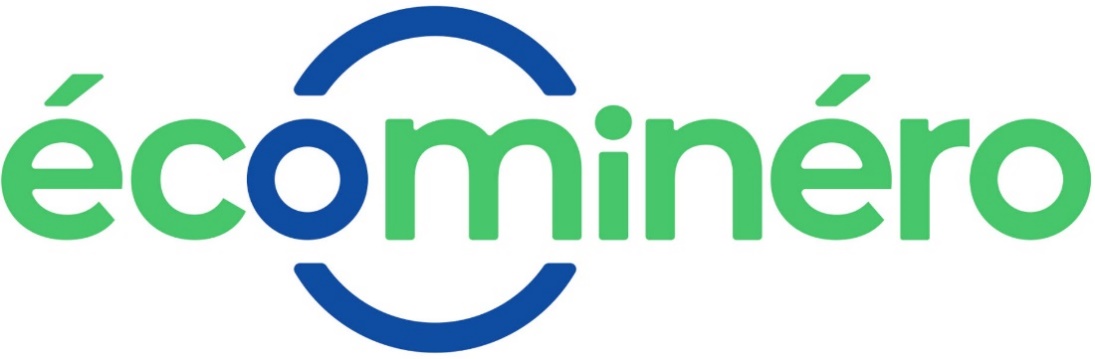 DOSSIER À COMPLÉTER DISPOSITIF D’ACCOMPAGNEMENT DES CHANTIERS ET OPÉRATIONS DE DÉCONSTRUCTION, RÉHABILITATION, RÉNOVATION, CONSTRUCTION NEUVE VISANT LE RÉEMPLOI OU LA RÉUTILISATION DE PMCB MINÉRAUX ET INERTES (CATÉGORIE 1)Ce formulaire peut être enregistré sur un ordinateur ou tout autre support (clé USB, etc.) pour le remplir à la convenance, le conserver, le transmettre, etc. puis l'imprimer, si nécessaire.Formulaire adapté du CERFA 12156-05 et complété par des éléments nécessaires à l’analyse des candidatures pour l’appel à projets d’Écominéro « Accompagnement des expérimentations sur les chantiers».Le règlement de l'appel à candidature est disponible sur le site d’Écominéro pour vous accompagner dans votre démarche de demande de soutienLe dossier dûment complété et des pièces sont à envoyer par mail à reemploi@ecominero.fr Calendrier des sessions de candidaturesLes documents attendus pour une candidature complète :Le présent document dûment renseignéLes coordonnées de l’AMO et BET réemploi, ses références et/ou son CV (si désigné)Les coordonnées du maître d’œuvre, ses références et/ou son CV (si désigné)Le diagnostic PEMD, diagnostic ressources et tous les diagnostics obligatoires réalisés)Devis ou facture de prestation de conseil de l’AMO réemploi ou BET réemploiLe candidat peut ajouter sous format libre tout document qu’il juge pertinent pour la compréhension de l’opération. Des documents complémentaires pourront être sollicités par Ecominéro en cas de dossier incomplet ou si ceux-ci s’avèrent nécessaires à l’instruction de la candidature. Un accusé de réception sera adressé par mail au candidat par Écominéro suite à la réception de son dossier de candidature.--Contact pour toute question ou demande d’informationElodie Combileau, Cheffe de projets Réemploi des matériaux reemploi@ecominero.fr Identification du candidat1.1 Nom - Dénomination : ……………………………………………………………………… Association loi 1901 					 Coopérative (scop, scic) Structure d’insertion par l’activité économique 		 Entreprise agréée ESUS Collectivité territoriale Aménageur public Aménageur privé, promoteur Bailleur social Autre, préciser ……………………………………………………………………Sigle : ………………………………………………………………………Site web ou réseau social : ………………………………………………………………………1.2 Numéro Siret : Numéro K-Bis :1.3 Numéro RNA ou à défaut celui du récépissé en Préfecture si pertinent : I W I__I__I__I__I__I__I__I__I__I1.4 Numéro d'inscription au registre (article 55 du Code civil local)  si pertinent :          Date I__I__I__I__I__I__I__I__IVolume : I__I__I__I 	Folio : I__I__I__I 	Tribunal d'instance :1.5 Adresse du siège social : N° voie, nom : ………………………………………………………………………Code postal : ………………………………………………………………………Commune : ………………………………………………………………………1.5.1. Adresse de gestion ou de correspondance (si différente) :N° voie, nom : ……………………………………………………Code postal :………………………………………………………………………Commune : ………………………………………………………………………1.6. Représentant.e légal.e (personne désignée par les statuts)Nom : ………………………………………………………………………Prénom : ………………………………………………………………………Fonction : ………………………………………………………………………Téléphone : ………………………………………………………………………Courriel : ………………………………………………………………………1.8 Composition de l’équipe projet et du référent réemploi 1.9. Description de la structureDate de création : ………………………………………………………………………Date de parution au J.O. (si pertinent) : ………………………………………………………………………Objet et activités de la structure (20 lignes max) : ……………………………………………………………………			Relations avec l'administration et les réseaux professionnels2.1. Votre structure bénéficie-t-elle d'agrément(s) administratif(s)?  oui 	 nonSi oui, merci de préciser :2.2. L’association est-elle reconnue d’utilité publique ? 	 	 oui 		  non	Si oui, date de publication au Journal Officiel :		 I__I__I__I__I__I__I2.3. L'association est-elle assujettie aux impôts commerciaux ?    oui 	 nonA quels réseaux, unions ou fédérations, la structure est-elle affiliée : …………………………………Présentation synthétique de l’opérationMontant demandé (maximum 35 000€ par opération) Type de dépenses Prestation AMO ou BET réemploi  Études de caractérisation Tests de dépose, de nettoyage, tri sur ou hors chantier Tests de reconditionnement ou de remise en œuvre Tests en laboratoire Sollicitation du bureau de contrôle  ATEx Bilan carbone Autre, préciser…………………………………………………………………………………………………………………………… 	Intitulé de l’opération (Noter « opération 1 », « opération 2 », etc.  si plusieurs la candidature contient plusieurs opérations) :  Type d’opération Déconstruction totale  Réhabilitation lourde  Rénovation partielle  Curage intérieur  Construction neuveType d’ouvrage (à ce jour) Logement individuel  Logement collectif / Grand ensemble  Tertiaire / Services Commerce  Industriel / Entrepôt Agricole Caractère patrimonial, bâtiment classéSurface de l’ouvrage  Inférieur à 500m²  De 500m² à 1 000m²  Plus de 1 000m²Projet soumis au diagnostic PEMD  oui    non(dans tous les cas, le candidat devra fournir le diagnostic PEMD ou diagnostic ressources et tous les diagnostics obligatoires réalisés)PMCB principaux à réemployer ou issus du réemploi (une ou plusieurs cases à cocher) Béton  Pierre  Brique 	 Tuile Ardoise Carrelage / Éléments en céramique Sanitaires Granulat PMCB catégorie 2 (second œuvre)Type de réemploi In situ  Ex-situ  Sans transfert de propriété Avec transfert de propriétéLocalité de l’opération (Noter « opération 1 », « opération 2 », etc.  si plusieurs la candidature contient plusieurs opérations)Ville :	Région : 	En Quartier Prioritaire de la Politique de la ville  oui    nonSi oui, le(s)quel(s) 	Stade d’avancée de l’opération Phase de réalisation de l’opération Diagnostics amiante, plomb, etc. réalisés  Diagnostics PEMD et/ou ressources réalisés Entreprises travaux désignées  Travaux démarrés Autre, préciser………………………………………………………………………………………………………………………………Choix de l’AMO ou BET réemploi Marché non publié  Consultation en cours En cours de désignation / Désigné Diagnostic PEMD en cours de réalisation / réalisé Diagnostic ressources en cours de réalisation / réaliséSi désigné, indiquer les coordonnées complètes (fournir en annexe les références et/ou le CV) 	Choix du maître d’œuvre Marché non publié  Consultation en cours En cours de désignation / DésignéSi désigné, indiquer les coordonnées complètes (fournir en annexe les références et/ou le CV) 	Le projet détailléDescription des ambitions, l’environnement territorial, le système constructif, la destination finale de l’ouvrage 1 page max Objectifs de réemploi (notamment la part des PMCB catégorie 1), les exutoires des matériaux réemployés ou approvisionnement des matériaux issus du réemploi 1 page max Caractère innovant de l’opération 1 page max Points bloquants et en quoi le soutien d’Écominéro fera un effet levier sur le succès de l’opération 15 lignes maxEnseignements potentiels de l’opération et les éléments diffusables à d’autres maitres d’ouvrage ou acteurs du réemploi.   15 lignes maxPour rappel : le candidat devra transmettre les éléments permettant une diffusion du savoir auprès des acteurs engagés pour le réemploi ; par exemple les résultats de tests en laboratoire, méthodologie stabilisée de dépose, bilan économique de l’opération, etc. Calendrier de l’opération avec les étapes principales Ancrage territorial et partenariatsLes structures institutionnelles, acteurs de l’économie sociale et solidaire, entreprises du bâtiment impliqués dans l’opération 15 lignes maxSuivi et évaluation Indicateurs de suivi quantitatif et qualitatif de l’opérationMéthode de suivi des flux et tonnages (pesée, outils de pilotage, etc.)Pour information : le candidat s’engage à communiquer à Écominéro à la fin de l’opération les données quantitatives et qualitatives permettant de mesurer le   réemploi effectif des produits, équipements et matériaux catégorie 1 de l’ouvrage, notamment :Répartition tonnage par PEM % global de PEM réemployés% par catégorie de PMCB réemployésDestination des PMCB réemployés (in si-tu chantiers ex-situ, plateformes, etc.) Plan de financementBudget prévisionnel synthétique de l’opération (Indiquer les montants des dépenses éligibles décrites dans l’appel à projets. Le candidat pourra fournir un budget complémentaire dans un format libre).Aides financières perçues pour la réalisation de l’opération (diagnostics et phases opérationnelles)Fait, le						à  Désignation et Signature du représentant légal Session 1Session 2Candidatures Du 12 février au 7 avril10 juin au 15 septembreAudition et sélection Du 8 avril au 10 mai1 septembre au 11 octobreRéponse aux candidats15 mai16 octobrePrénom NOMFonctionTéléphoneCourrielType d’agrémentAttribué parEn date duType de dépensesMontant TTCPrestation AMO ou BET réemploiÉtudes de caractérisationTests de dépose, de nettoyage, tri sur ou hors chantierTests de reconditionnement ou de remise en œuvreTests en laboratoireSollicitation du bureau de contrôleATExBilan carboneAutreType d’aide et montant TTCPartenaire financierObtenueSollicitée ou en prévision de sollicitation